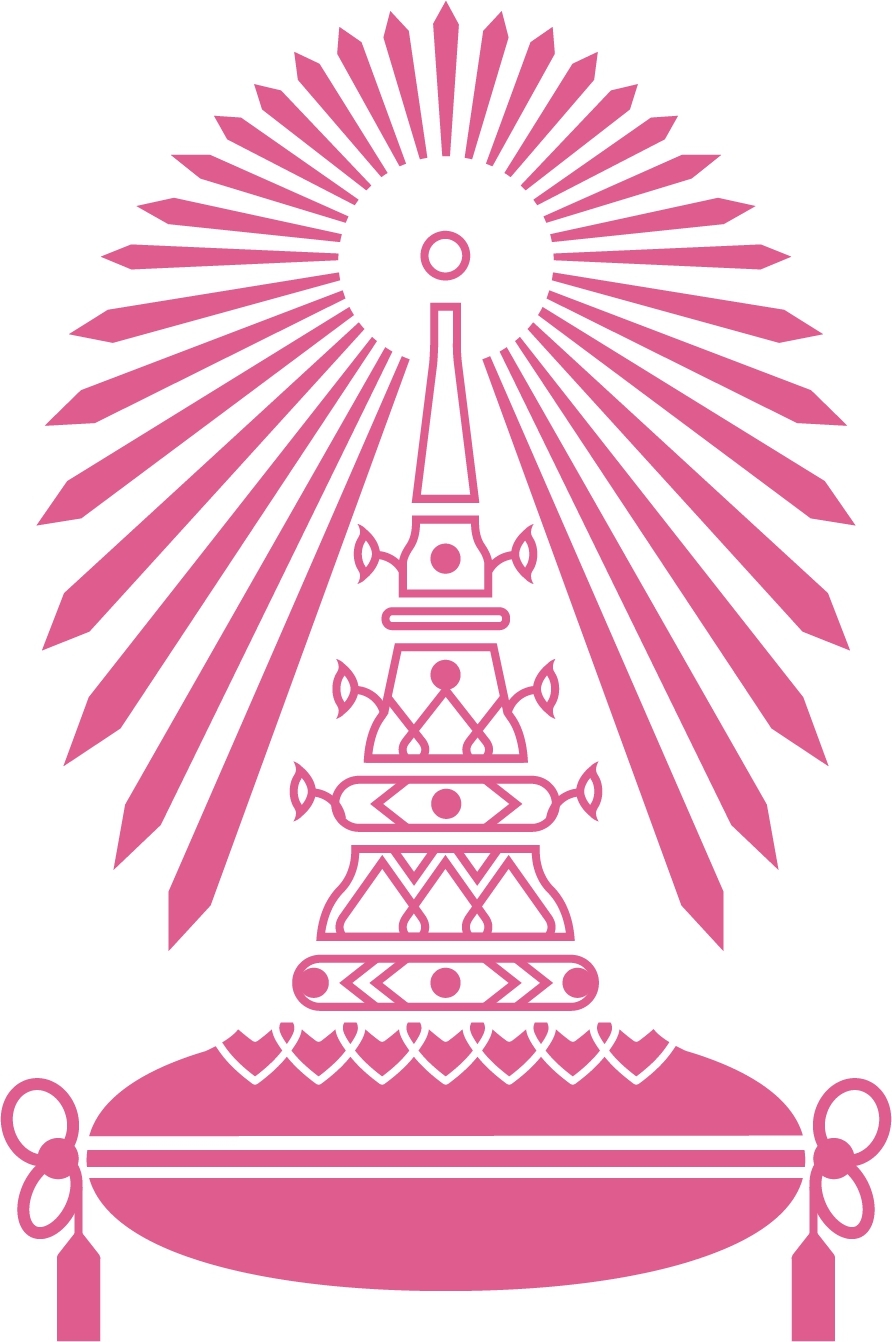 ที่ อว 64.16.2.02/                                                    	ภาควิชาเคมี คณะวิทยาศาสตร์	จุฬาลงกรณ์มหาวิทยาลัย	ถนนพญาไท เขตปทุมวัน	กรุงเทพฯ  10330	................................................เรื่อง    ..............................................................เรียน   ........................................................อ้างถึง  	.............................................		        ตามหนังสือที่อ้างถึง ............................................................................................................. ได้ขอเชิญ................................................................ไป..............................................................................ความละเอียดดังแจ้งแล้วนั้น		คณะวิทยาศาสตร์พิจารณาแล้ว ยินดีอนุญาตให้ ............................................................. ไป..........................................................ดังกล่าว    	 จึงเรียนมาเพื่อโปรดทราบ	ขอแสดงความนับถือ				           (รองศาสตราจารย์ ดร.วรวีร์ โฮเว่น)  				                     หัวหน้าภาควิชาเคมีสารบรรณภาควิชาเคมี โทรศัพท์ 0 2218 ...............................โทรสาร  0 22541309